UNIVERSIDAD NACIONAL JOSÉ FAUSTINO SÁNCHEZ CARRIÓNFACULTAD DE INGENIERIA PESQUERA ESCUELA ACADÉMICO PROFESIONAL DE INGENIERÍA PESQUERASÍLABODATOS GENERALES:1.1.	Asignatura				: Manejo y Gestión de la Pesquería1.2.	Código				: 14235031.3.	Prerrequisito			: Economía Pesquera1.4.	Escuela Académico Profesional	: Ingeniería Pesquera1. 5. 	Departamento Académico		: Ingeniería Pesquera1.6. 	Ciclo Académico			: X1.7.	Año Académico			: 2018 – I1.8.	Plan de Estudio			: 231.9.	Número de Créditos		: 31.10.	Número de Horas			: 4 /(Teoría: 2 y Práctica 2)1.11.	Profesor del curso			: Mg. Javier Orlando La Rosa Huachambé1.12.	Colegiatura				: CIP Nº 1145821.13.	Email				: 99javier66@gmail.comSUMILLA:Código de Conducta para la Pesca Responsable-Ordenamiento Pesquero-Los Reglamento de ordenamiento pesquero para el ordenamiento de los principales de los recursos pesqueros marinos-planes de manejo de las pesquerías artesanales o de pequeña escala-las áreas marinas protegidas como instrumento de gestión pesquera-instrumentos para la gestión marina pesquera-los sistemas de información geográfica-ARCGIS.OBJETIVOS:a)	Definir y describir la conducta y los factores ambientales que influye.b)	Definir y explicar el ordenamiento pesquero, los reglamentos para gestionar la pesca responsable.c)	Definir y explicar los planes de manejo de las pesquerías artesanales o de pequeña escala d)	Definir y describir las áreas naturales protegidas y los instrumentos de gestión ambiental.METODOLOGÍA DE ENSEÑANZA – APRENDIZAJE4.1.	Estrategias Metodológicasa)	En el Nivel Teórico: Expositivo, Interrogativo y Dialogo-	Método: Análisis y síntesis explicativa-	Procedimientos y Técnicas: Expositivas, interrogativas y dialogo-	Desarrollo y sustentación de actividades académicas.b)	En el Nivel Practico -Método: Análisis y síntesis explicativa-	Procedimientos y Técnicas: Desarrollo de fichas de aplicación y-	Análisis y debates de temas de actualidad, de investigación de campo y temas de interés.MEDIOS, MATERIALES Y RECURSOS DE ENSEÑANZAa)	Medios: Escritos, orales, audiovisuales y Visualesb)	Materiales: Pizarra, plumones, papelógrafos, separatas, temas de lectura, etc.VI. CONTENIDO TEMÁTICO Y PROGRAMAUNIDAD TEMÁTICA ICODIGO DE CONDUCTA PARA LA PESCA RESPONSABLESemana 01:								(05-04	-18)Introducción, Naturaleza y Ámbito de aplicación del código, Objetivo del código, Relación con otros instrumentos Internacionales, Aplicación, seguimiento y actualización.Semana 02:								(12-04-18)Requerimiento especiales de los países en desarrollo, Principios generales, ordenación pesquera, operación pesquera.Semana 03:								(19-04-18)Desarrollo de la acuicultura. Integración de la pesca en la ordenación de la zona costera. Practicas Post Captura y comercio. Investigación pesquera.Semana 04:								(26-04-18)La ética como teoría de la MORAL. Niveles de la ética.Referencia: [1], [2], [3], [4], [5], [6], [], [].UNIDAD TEMÁTICA IIORDENAMIENTO PESQUERO - LOS REGLAMENTOS DE ORDENAMIENTO PESQUERO PARA EL ORDENAMIENTO DE LOS PRINCIPALES RECURSOS PESQUEROS MARINOS.Semana 05:		 							 (03-05-18)Introducción, medidas de Ordenación, Planes de ordenación, registros, información útil para la formulación de los planes de ordenación. Semana 06:									   10-05-18) Retos de los planes de manejo de pesquería.Semana 07:		   (17-05-18)Reglamentos de la ley pesquera y decretos supremos de PRODUCE.Semana 08:		   (24- 05-18)EVALUACIÓN PARCIALTEÓRICO PRÁCTICA (P1)UNIDAD TEMÁTICA IIIINSTRUMENTOS PARA LA GESTION MARINA Y PESQUERA Semana 09:		   (31-05-18)Planes de Manejo ambiental en el sector pesquero. Semana 10:		   (07-06-18)Estudios de Impacto Ambiental Semidetallado. Semana 11:		(14-06-18)Declaración de Impacto AmbientalSemana 12:		(21-06-18)Áreas Naturales Protegidas en el sector Pesquero. Marco legal. Plan Maestro.UNIDAD TEMÁTICA IVLOS SISTEMAS DE INFORMACION GEOGRAFICA - ARCGISSemana 13:		(28-06-18)Introducción al Sistemas De Información Geográfica - ARCGISSemana 14:		(05-07-18)Ingreso a la plataforma de internet y Como descargar sitios WEB y SHAPES.Semana 15:		(12-07-18)Como elaborar un mapa base y mapas temáticos.Semana 16:		(19-07-18)EXAMEN FINALSemana 17:		(26-07-18)EXAMEN SUSTITUTORIOPRACTICAS:Análisis y comentarios de lecturas como:1	Exposición de trabajos encargados de acuerdo al desarrollo del silaboMETODOLOGÍA DE EVALUACIÓN:6.1.	Criterios a Evaluar: Se evaluarán los aprendizajes en cuanto a conocimientos de Código de Conducta para la pesca responsable, Ordenamiento pesquero y sus reglamentos, planes de manejo de pesquería, instrumentos para la gestión marina pesquera y los sistemas de información geográfica. En cuanto a las prácticas, se evaluarán las fichas de aplicación desarrolladas en cada sesión de clase y la presentación y exposiciones de trabajos académicos.6.2.	Procedimientos y Técnicas de Evaluación: El Proceso de Evaluación es permanente, integral, cualitativo y cuantitativo (vigesimal). Para la evaluación se aplicará pruebas escritas Individuales, grupales. Pruebas orales. Seminarios. Para la evaluación de Trabajo Académico se tomará en cuenta los trabajos aplicativos de investigación, exposiciones, discusiones y otros.6.3.	Normas de Evaluación: Se calificará de acuerdo al Reglamento Académico vigente. El promedio final se determina anotando el promedio ponderado de las columnas de promedioExamen Parcial I			:	P1 x 0.35Examen Parcial II			:	P2 x 0.35Evaluación Trabajo Académico	:	P3 x 0.30Promedio Final			: 	Suma de promedio ponderadosBIBLIOGRAFÍA BÁSICA Y COMPLEMENTARIA1.-  Explotación pesquera - Wikipedia, la enciclopedia libre  https://es.wikipedia.org/wiki/Explotación_pesquera2.-  Diagnóstico Estratégico del Sector Pesquero Peruano https://web.ua.es/es/giecryal/documentos/pesca-peru.pdf?noCache=13965677827203.-   www.fao.org/3/a-a0236s.pd4.-La Fiscalización Ambiental del OEFA en el Sector Pesquería – OEFAhttps://www.oefa.gob.pe/es/publicaciones/sector-pesqueria5.-	Untitled - OEFAwww.oefa.gob.pe/wp-content/uploads/2012/07/TRANSPARENCIA_CTS_2012.pdf6.- Gestión de la pesca | Pesca - European Commissionhttps://ec.europa.eu › ... › La Política Pesquera Común (PPC) › Gestión de la pesca7.- La pesca | FAO | Organización de las Naciones Unidas para la ...www.fao.org/fisheries/es8.- Sociedad Nacional de Pesqueríahttps://www.snp.org.pe9.-Modernización de la pesquería peruana | IFFO - The Marine ...www.iffo.net/es/node/61210.- INFOPESCA | Centro para los servicios de información y ...www.infopesca.org/11.- IFFO - The Marine Ingredients Organisationwww.iffo.net/es12.-Sistemas información geográfica | Geolocalización. UPC Barcelona‎Anunciotalent.upc.edu/SIG13.-13.-Introducción a SIG | ArcGIS Resource Centerresources.arcgis.com/es/help/getting-started/articles/026n0000000t000000.htmHuacho, Abril del 2018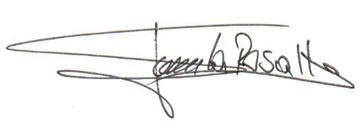 Mg. Javier Orlando La Rosa HuachambéDocente del Curso